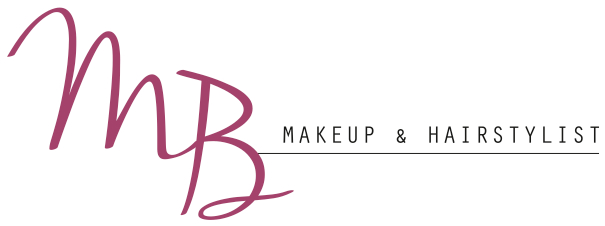 WEDDING HAIR & MAKEUP CONTRACT BRIDE'S NAME: __________________________________________________ADDRESS:_______________________________________________________PHONE:_________________________  EMAIL: _________________________WEDDING DAY INFORMATION TIME HAIR & MAKEUP NEEDS TO BE COMPLETED BY: ________________(Note! Please allow time for driving, getting dressed and photographs)LOCATION FOR SERVICES ON WEDDING DAY: (name & address)SERVICES REQUESTED: (Make-Up, Hair, both)  _____________________________________________________________________________BRIDE:__________________________________________________________MOTHER:________________________________________________________NUMBER OF BRIDESMAIDS:_________   FLOWER GIRLS:_______________TOTAL $________________WEDDING DAY LOGISTICSOn the wedding day, the hair will be done following a schedule.  The bride must communicate the importance of being on time and properly prepared. If the bride is late she will be charged a dollar ($1.00) per minute. Every person getting their hair done must have their hair already blown dry.  The stylist will not allow time for this.  If such a case arises, the stylist will charge extra to blow dry (if time permits or the service will be forfeited and the charge will still apply.  The Bride must confirm and commit to the number of services stated above.  Charges will include all people stated above.  The stylist needs a designated space to set up when on locations.  FEE DETAILS A 50 % deposit is due to hold your wedding day.  This non-refundable.Wedding Day:The bride agrees to pay in full on the wedding date.  The total amount due is based on the wedding day services requested.  The payment can be cash, cashier's check or a personal check.This contract is due 30 days prior to the wedding date or date will be released and made available on a first come, first served basis. Should an emergency occur last minute that no stylist can be made available, all fees will be refunded."I ____________________________________________________(Print name) understand and agree to all the conditions stated in this contract".Bride:__________________________________(sign)     Date:______________Stylist:_________________________________ (sign)     Date:______________TOTAL $ __________________________